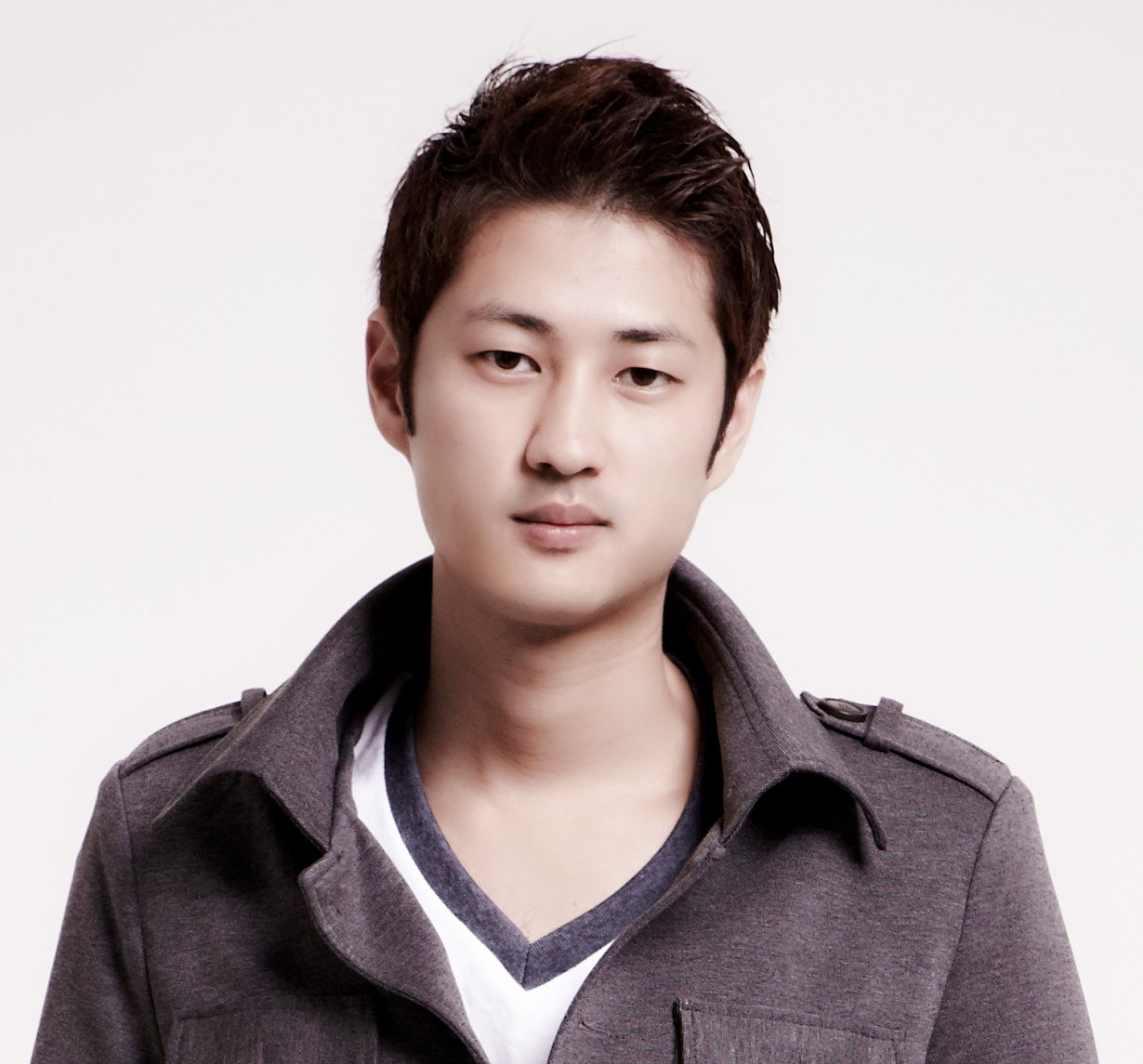 EXPERIENCE 		SKILLJunior Graphic DesignSenior Graphic DesignArt DirectorCompany Name | 2012 - 2013Write about your job, consectetuer adipiscing elit, sed diam nonummy nibh euismod tincidunt ut laoreet dolore magna aliquam erat volutpat wisi enim minim veniam.Company Name | 2012 - 2013Write about your job, consectetuer adipiscing elit, sed diam nonummy nibh euismod tincidunt ut laoreet dolore magna aliquam erat volutpat wisi enim minim veniam.Company Name | 2012 - 2013Write about your job, consectetuer adipiscing elit, sed diam nonummy nibh euismod tincidunt ut laoreet dolore magna aliquam erat volutpat wisi enim minim veniam.Wordpress HTMLIllustrator Photoshop Indesign Adobe XdACHIEVMENTCategory Name / Gold Award Name | 2015Category Name / SIlver Award Name | 2017EDUCATION	 	LANGUAGEDiploma of DesignBachelor of ArtCompany Name | 2012 - 2013Write about your job, consectetuer adipiscing elit, sed diam nonummy nibh euismod tincidunt ut laoreet dolore magna aliquam erat volutpat wisi enim minim veniam.Company Name | 2012 - 2013Write about your job, consectetuer adipiscing elit, sed diam nonummy nibh euismod tincidunt ut laoreet dolore magna aliquam erat volutpat wisi enim minim veniam.English FranceREFERANCERaferance NamePosition | Company Name dropemail@here.comINTEREST   	#Technologi #Music #Design #Fashion #Sport #Photography #Animal #TravelingRaferance NamePosition | Company Name dropemail@here.com+62 85 74300000XXX@gmail.com	yourcityaddresyourwebsite.com